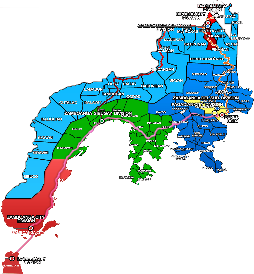 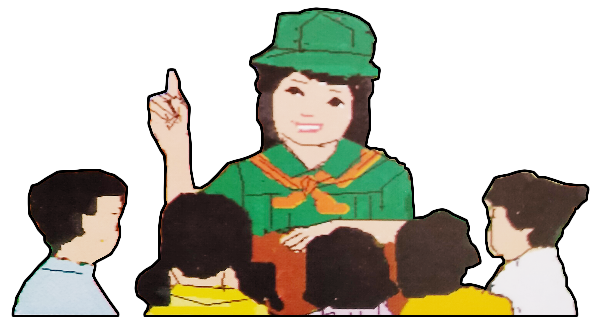 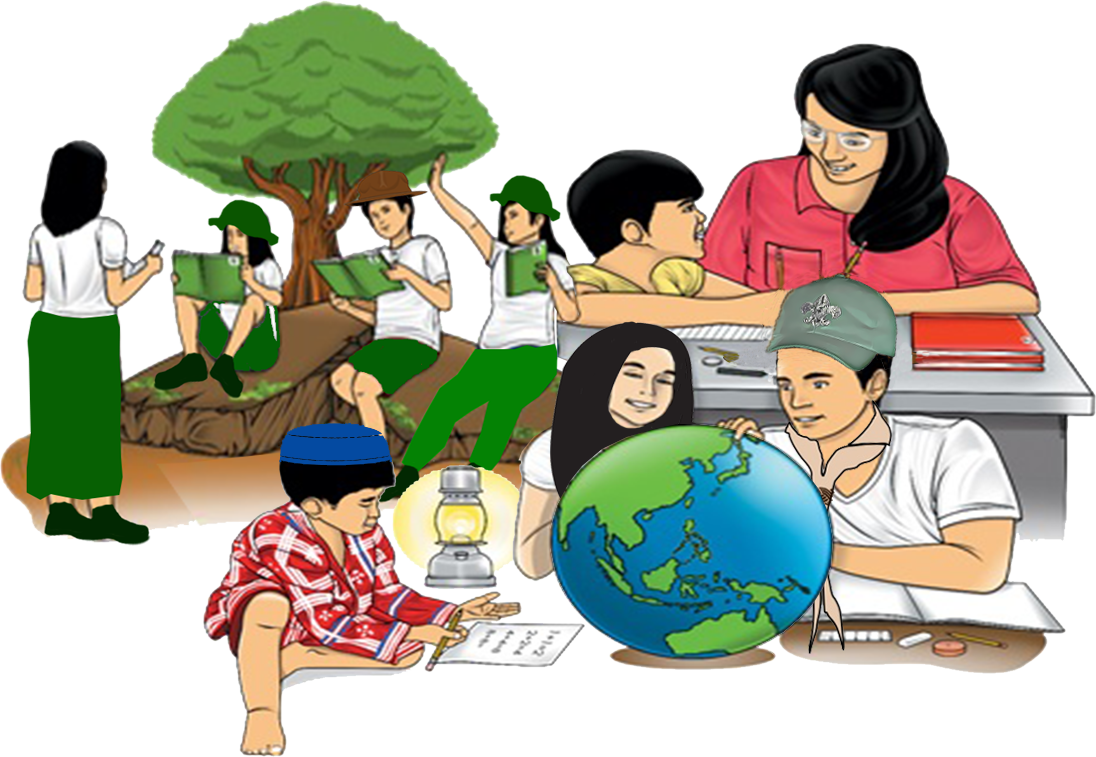 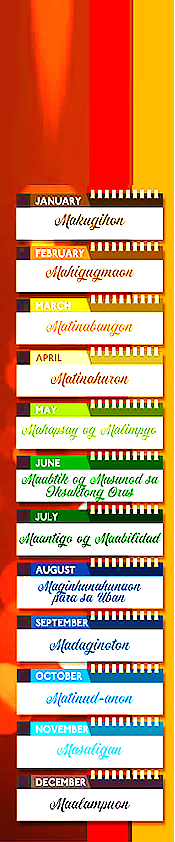 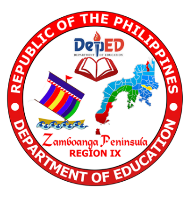 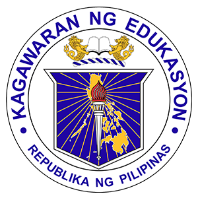 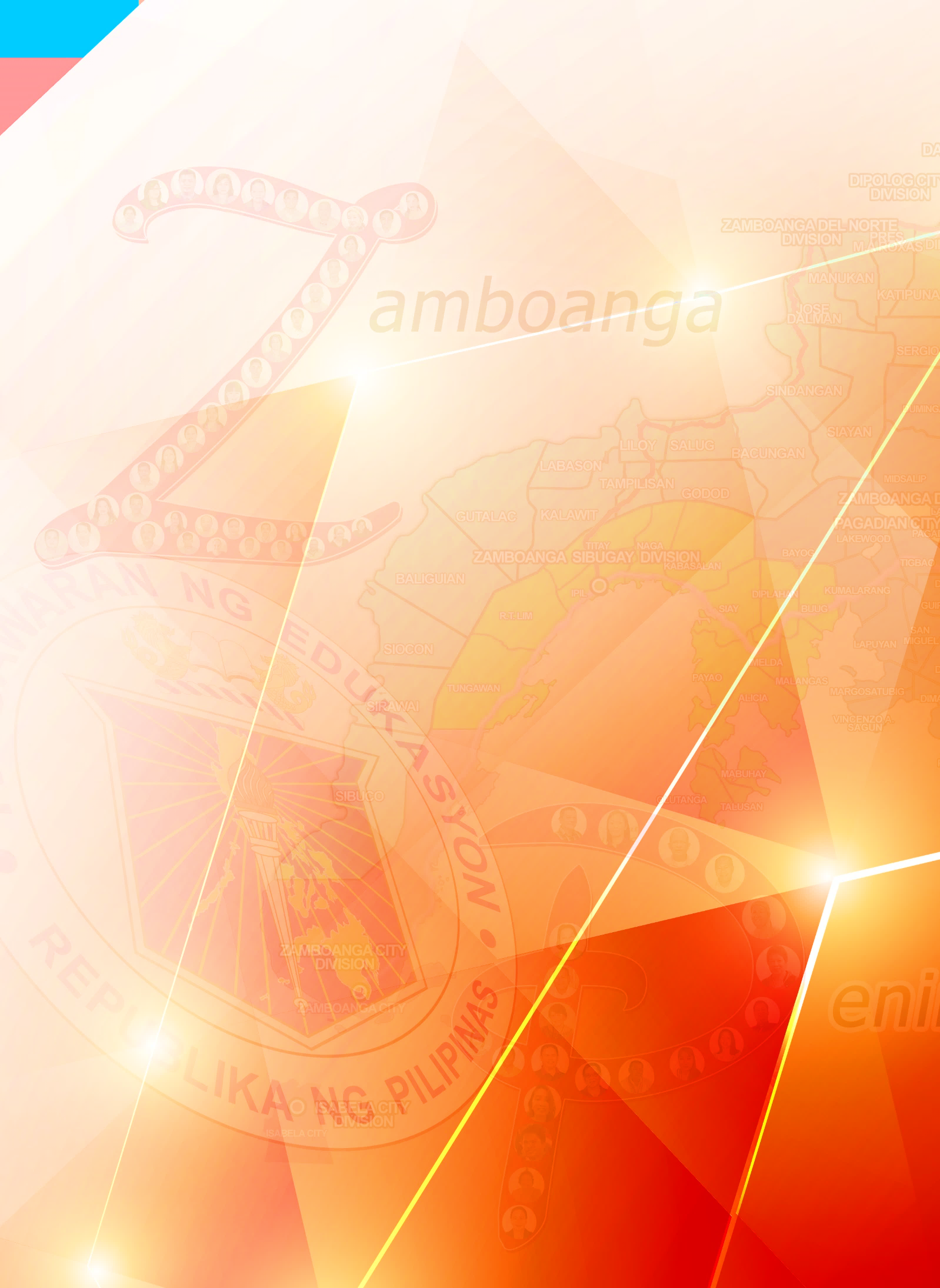 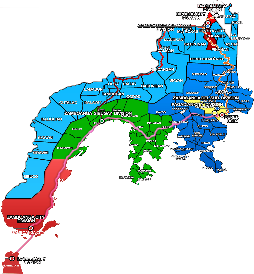 What I Need to Know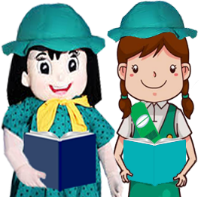 A lot of new things are emerging in our ever changing world. It is our responsibility to discern what to follow and what to believe in. While we enjoy the changes the world has to offer, we should still be grounded on the values that shaped our being. These will guide us in our journey through life and our quest for a better future for ourselves and for others.	This module contains texts that will help you better understand the world you are in, thus, guiding you to judge author’s reasoning as a basis in making life’s decision.In charting the course of your journey in this module, you are expected to:Judge the relevance and worth of ideas, soundness of author’s reasoning, and the effectiveness of the presentation (EN9RC-IVf-2.22)Analyze author’s soundness of reasoning as a means of understanding the text presented.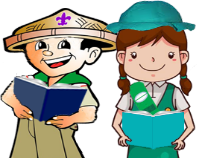 What I KnowActivity 1: PRE-TESTDirections: Read the sentences. Choose the letter of the correct answer and write it on the space provided for.________ 1.  “Philippines is an island country of Southeast Asia in the Western Pacific Ocean.” What type of information is this?	A. Factual		C. Subjective	B. Analytical		D. Objective________ 2. The following statements are factual information, EXCEPT:		A. The government seeks to act in the best interests of its citizens.		B. The Philippines is a republic with a presidential form of government.		C. The President can veto laws passed by Congress.		D. President Emilio Aguinaldo is the best president in history.	________ 3. Which of the following statements is a subjective information?		A. The Philippines is composed of Luzon, Visayas and Mindanao.		B. The capital of the Philippines is located in Luzon.		C. The most beautiful beach is found in Mindanao.		D. Bohol is found in Visayas.________ 4. “Davao should be the capital of the Philippines.” Why is this sentence an example of a subjective information?		A. It is based on opinion.			C. It is proven in research.		B. It is based on facts.				D. It is based on evidence.________ 5. Why do we need to analyze the type of information used by the author in giving reasons and evidence in his text?		A. To understand the purpose of the text	C. To lay critical judgements		B. To give arguments				D. To create a debateWhat’s InActivity 2: Determine RelevanceDirections: Read the statements below and answer the questions that follow.Statement #1: A volcano is a mountain that opens downward to a pool of molten rock below the surface of the earth. Statement #2: An erupting volcano can trigger tsunamis, flash floods, earthquakes, mudflows and rock falls.Statement #3: Plants that may be found on mountains include conifers, oak, and chestnut.Statement #4: When pressure builds up, eruptions occur.Statement #5: The danger area around a volcano covers about a 20-mile radius.Which statement/s above is/are not related? Why do you say so?__________________________________________________________________________________________________________________________________________________________________________________________________________________________________________________________________________________________________________________________________________________________________________________________________________________________________________________________________ What’s New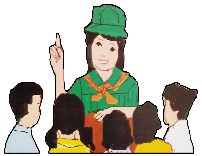 Activity 3: Observing the TextDirections: Read the following selections, then answer the questions that follow.(Reading Selection A) Obama: ‘There Were No Winners In This’ Government Shutdown(Reading Selection B) A Black woman’s crown should be celebratedBy Lydia Dillard (TSU)1. What is the first reading selection about?___________________________________________________________________________________________________________________________________________________________________________________________________________________________________________________________________________________________________________________________________________________2. What ideas are presented in the second text?___________________________________________________________________________________________________________________________________________________________________________________________________________________________________________________________________________________________________________________________________________________3. Are the details presented in first reading factual? What about the reading selection B? What made you say so?_____________________________________________________________________________________________________________________________________________________________________________________________________________________________________________________________________________	What is it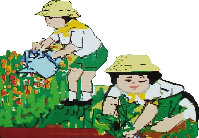 Many readers are under the impression that when reading a text, all the ideas and information presented are always correct. This impression is not always true. Informational texts are based on the author’s ideas, beliefs, opinions or facts from reliable sources.Authors present their ideas and support them with specific reasons and evidence to convince the reader. Thus, a reader should evaluate the reasons and evidence before giving a judgment. The information used by an author in giving his/her reasons or evidence can be classified according to:Factual information are those that solely deal with facts. These are short, non-explanatory, and rarely give in-depth background on a topic. These statements are also those that can be verified or proven to be true or false. Factual information resources are found in encyclopedias, almanacs, government resources, or statistics.Examples of Factual Information:The Philippines is a republic with a presidential form of government wherein power is equally divided among its three branches.Philippines is an island country of Southeast Asia in the western Pacific Ocean.Eighty percent (80%) of the 3,866 respondents aged 13-24 years had experienced some form of violence in their lifetime.In the activity earlier, reading text A is an example of text that uses factual information. In the address delivered by then US President Barack Obama, he presented several issues to the American people. These issues are backed up with reasons and evidence to convince his people.  Subjective content or information are those which come from only one point of view. It involves judgment, feeling, opinion, intuition or emotion rather than factual information. Opinions are useful to persuade, but careful readers and listeners will notice and demand evidence to back them up. Reading text B is an example of texts that uses subjective information. Subjective information resources are found in websites containing blogs or vlogs, social media, non-scholarly books and journals or book reviews.Examples of Subjective Information:“Beautiful Girls” was an entertaining show that should have never been canceled.Yellow is the best color among all the colors.Strawberries taste better than blueberries.		  We need to analyze the type of information used by the author in giving reasons and evidence in his text to understand the purpose of the text – to persuade, to inform or to entertain. What’s More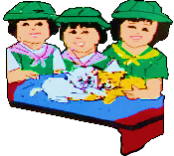 Activity 4: Validate InfoDirections: The statements below are taken from the two reading selections earlier. Identify whether the statement in each item is a factual or subjective information then explain why.Activity 5: Identifying Information in the TextDirections: Read the texts below and answer the questions that follow.Are the details in the text presented factual? If yes, what type of information are they?______________________________________________________________________________________________________________________________________________________What are the pieces of evidence in this claim?___________________________________________________________________________What type of information is used in the text above?______________________________________________________________________________________________________________________________________________________Do you think the writer’s reasons are backed up with facts as evidence? Explain your answer.______________________________________________________________________________________________________________________________________________________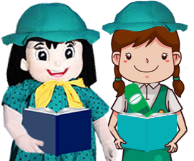           What I Have LearnedActivity 6: Compare and ContrastDirections: Using the Venn Diagram, compare and contrast factual information and subjective information based on what you have learned, then answer the question that follows.A.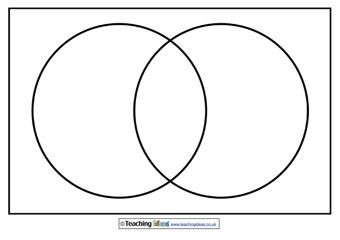 B. Why do we need to classify the information used by the author in giving reasons or evidence?	What I Can Do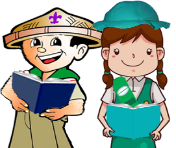 Activity 7: Writing an EssayDirections: Assess your learning by writing a paragraph using factual information and subjective information in giving reasons or evidence. You can choose the type of information you will use in discussing your topic. Below are suggested topics that you can choose from. You will be rated with the rubrics provided. You can use additional sheet of paper if needed. Suggested topics:Cigarette smoking is dangerous to your healthA person that you admire the mostA place where you would like to live your whole lifeThe job you dream.Smartphone users in the PhilippinesMost used social media platform in the PhilippinesOther topics you want to write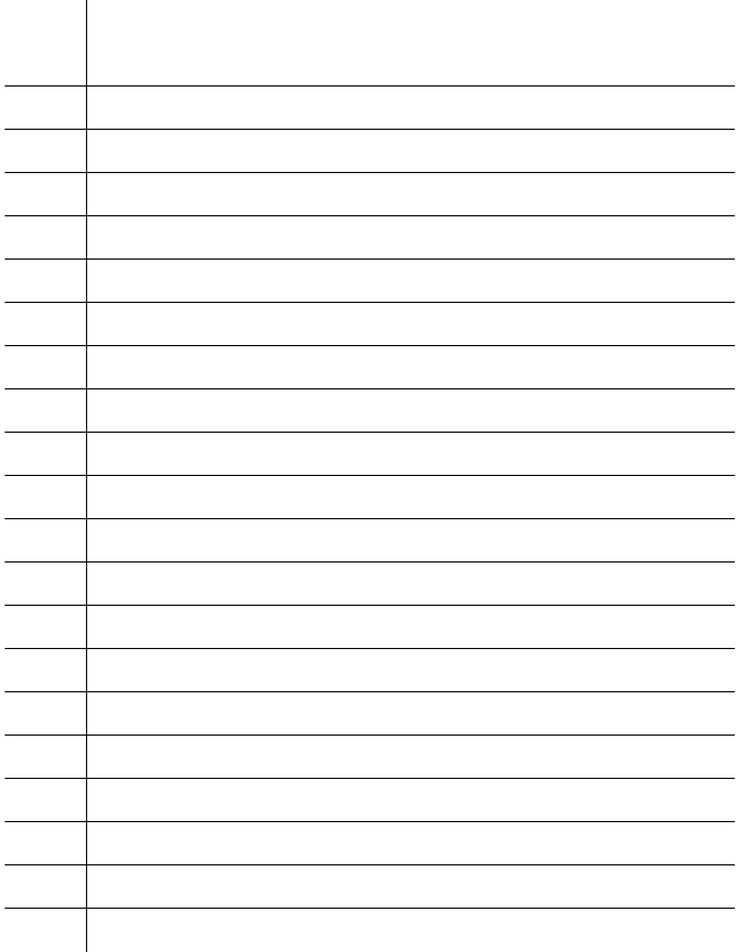 		Assessment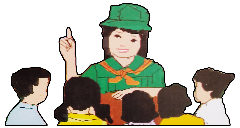 		Let us check how well you have mastered the lesson in this module.Directions: Read each item below and write the letter of the correct answer._____1. Ana is tasked to write about “Percentage of Enrollment in the New Normal in your school.”  What type of information does she need?			A. factual 			C. ideal			B. subjective			D. creative_____2. Which of the following materials uses factual information as basis for evidence or reason in writing?			A. encyclopedias, almanacs, government resources, or statistics			B. vlogs, social media, non-scholarly books or book reviews			C. vlogs, almanacs, encyclopedias, social media			D. encyclopedias, almanacs, government resources, social media_____3. Which among the following choices is an example of a statement based on factual information?			A. A student must top all his subjects in class.			B. A government should have a leader.			C. A teacher alone will teach values to the students.			D. A school principal provides financial support to all students. _____4. Which among the following choices is an example of a statement that uses subjective information?			A. Rodrigo R. Duterte is the current president of the Philippines.			B. Her friend Eimee Werble is the most beautiful lady in the Philippines.			C. Manila is the capital of the Philippines. 			D. Leonor Briones is the Secretary of the Department of Education.For items 5-7, read the text below._____5. What type of information is used in the text?			A. factual 				C. analytical			B. subjective				D. creative_____6. In the text above, the word deferment refers to?			A. Closure				C. Cancellation			B. Postponement 			D. Opening _____7. Which of the following reasons discussed in the implementation of the decision to defer school opening to October 5 is NOT included in the official statement released by the DepEd?			A. To provide relief to the logistical limitations faced 			B. To fill in the remaining gaps of the school 			C. To comply pursuant to Republic Act No. 11480			D. To extend the schools BRIGADA programRead the text below to answer items 8-9._____8. What type of information is used in the text?			A. Factual 			C. Analytical			B. Subjective			D. Creative_____9. Do you think the author’s reasoning is factual? Why or why not?			A. Yes, because the author stated reasons that are true in experience.			B. Yes, because there is an in-depth discussion to the claims.			C. No, because there are no research and statistics involved.			D. No, because there are pieces of evidence to the claims._____10. Why do we need to analyze the type of information used by the author in giving reasons and evidence in the text? 			A. To understand the purpose of the text			B. To lay critical judgments			C. To give arguments			D. To create a debateAnswer Key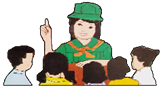 References:BOOKAlmonte, Liza R., Lerma L. Flandez, Nedia L. Agustan, Henone de Paz-Langutan, Dream Rose O. Malayo, Liberty A. Mangaluz, Elenita R. Miranda, Lito A. Palomar, Adelia Chua-Soliaban, and Grace Annette B. Soriano, A Journey Through Anglo-American Literature Learner’s Material, Pasig City: Vibal Group, Inc., 2014, 528-529ONLINE SOURCESArkansas State University. “Understanding Information and Information Sources”. Date Accessed February 4, 2021, https://libguides.astate.edu/information/types#:~:text=Factual%20information%20is%20information%20that,%2C%20Almanacs%2C%20Government%20Resources%2C%20Statistics. Ohio State University Libraries. 2- Types of Sources “Fact or Opinion.” Date Accessed, February 4, 2021, https://ohiostate.pressbooks.pub/choosingsources/chapter/fact-or-opinion/.  Lyda Dillard, 2021 Click2Houston.com, Dillard, February 3, 2021, https://www.click2houston.com/features/2021/02/03/personal-essay-a-black-womans-crown-should-be-celebrated/. Department of Education. “Official Statement on the Opening of Classes.”. Accessed January 28, 2021. https://www.deped.gov.ph/2020/08/14/official-statement-on-the-opening-of-classes/.                       10 multiple choice questions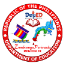 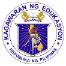 Statements Type of InformationReasonA true crown has no template or standard, instead, it directly illustrates the beauty of its possessor.First, we should sit down and pursue a balanced approach to a responsible budget, that grows our economy faster and shrinks our long-term deficits further.Those of us who have privilege to serve this country have an obligation to do our job the best we can.My crown happens to be thick, curly, and typically high maintenance.Second, we should finish the job of fixing our broken immigration system. There is already a broad coalition across America that is behind this effort, from business leaders to faith leaders to law enforcement. It would grow our economy. It would secure our boarders.CRITERIA10 points8 points6 pointsFOCUS/MAIN POINTInformation clearly relates to the main topic. It includes 3 information and/or reasons.Information clearly relates to the main topic. It includes 1-2 information and/or reasons only.Information clearly relates to the main topic. No factual information and/or reasons are given.ORGANIZATIONInformation is very organized with well-constructed paragraphs and sentences.Information is organized, but paragraphs are not well-constructed.The information is not organized.LANGUAGE CONVENTIONThe learner submits the output following correct spelling, punctuation, capitalization, etc.The learner submits the output with 3-5 errors in spelling, punctuation, capitalization, etc.The learner submits the output with  6 or more errors in spelling, punctuation, capitalization, etc.TOTALTOTALTOTAL/30